Leadership Spokane Alumni Newsletter- December 2020Event CalendarDecember 10th- Alumni Holiday Social (5:30pm, Virtual)January 27th- Book Club (6:00pm, Virtual)February 6th- Leadership Spokane Gala (5:30pm, Virtual)Leadership Spokane Alumni Holiday Social- the Not So Silent Night!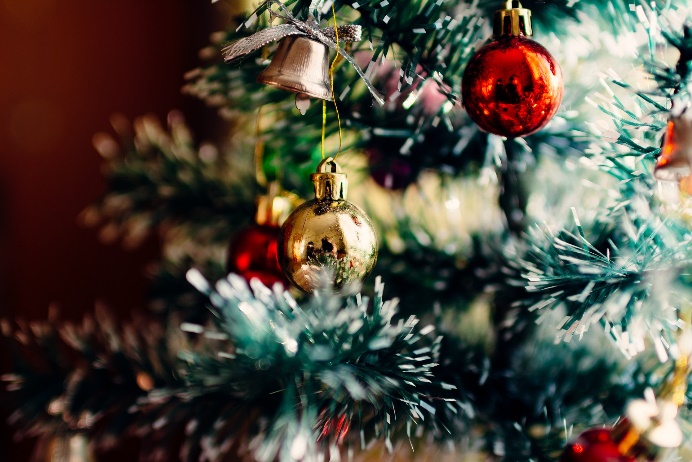 Come one, come all, to the 2020 Leadership Spokane Alumni Holiday Social on Thursday, December 10th at 5:30pm. There will be virtual charades, best “ugly” sweater contest, and an opportunity to give back to our community by donating to Camp Stix, the organization highlighted in our recent Storytelling event. We will have prizes for the top three sweater participants and bragging rights will go to the class that donates the most funds to Camp Stix, the first presenter of our Storytelling series. Don’t Bah Humbug this opportunity to show who really is…. The Best Class Ever!The Zoom meeting information is below. See you (and your ugly sweater) on December 10th! Join Zoom Meeting https://zoom.us/j/92798405926?pwd=S2hQUEZ6SHZKS2UwcDl6djVlOUlrdz09 
Meeting ID: 927 9840 5926 Passcode: 446356January Book Club
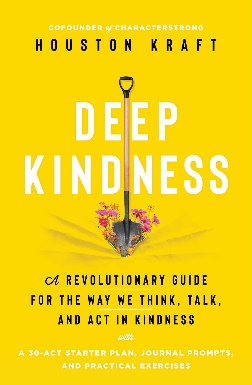 The Alumni Association's next virtual Book Club will take place on Wednesday, January 27th at 6:00pm, where we will look at Deep Kindness: A Revolutionary Guide for the Way We Think, Talk and Act in Kindness by Houston Kraft. The book explores the gap between our belief in kindness and our ability to practice it well, and the importance of putting kindness into action in an increasingly divisive world. The Zoom meeting link information will be sent out closer to the event. We hope to see you on January 27th!  Leadership Spokane Alumni Facebook Group
Want to stay up to date on the latest Leadership Spokane news and events? Join the Leadership Spokane Alumni Facebook Group. To access the page visit: https://www.facebook.com/groups/1913778138850572. Community Spotlight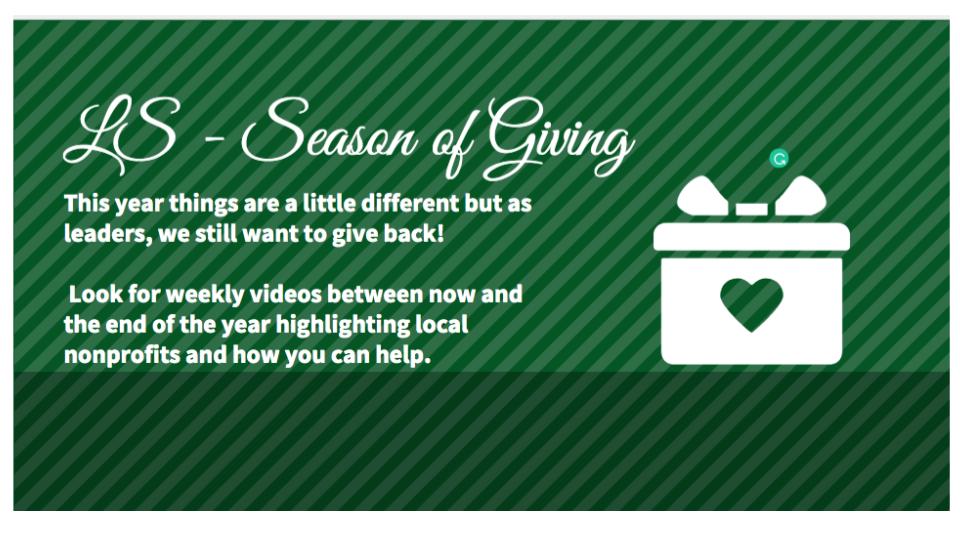 Over the last few weeks we have been featuring a few of the great non-profit organizations in and around Spokane that are working to make the community a better place. Community Spotlight videos have been posted for Stix Diabetes, Transitions, Bite2Go, the Anna Schindler Foundation and the Jonah Project. You can view these videos now at the Leadership Spokane Alumni Facebook group page. We’ll be highlighting a few more organizations throughout the month of December. Check back each week to see the next Community Spotlight video! Alumni Survey Reminder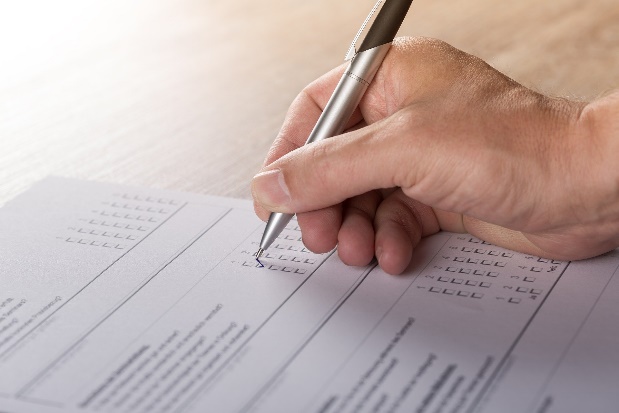 Have you completed the Leadership Spokane Alumni survey yet? If not, please take a few moments to provide feedback to us. The information gathered will ensure the Alumni Board can work towards providing social and educational content that will benefit you as you continue your journey of servant leadership. Start the survey now at https://forms.gle/y3fevVZCfWi3avuh9. Leadership Spokane Gala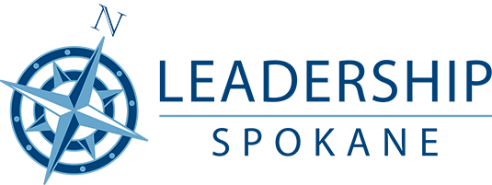 Reminder: the 2021 Leadership Spokane Gala will take place on Saturday, February 6th at 5:30pm. The event will be held virtually via Zoom as well as on Facebook Live. Registration will open soon; please check for updates on the Leadership Spokane Alumni Facebook group page. The event will once again include an auction, and unique auction items are a huge part of a successful Gala and are only available through generous donations. Not only will there be the award for most individuals at the Gala (registered for this year), this year there will special award given to the class year with the most funds raised. Any Alumni who would like to donate items for the auction can contact Elizabeth Mills, head of the auction committee, at EMills@greaterspokane.org. Let's do our part to make this Gala experience a huge success!Join the Legacy Society! For four decades Leadership Spokane has cultivated youth and adult leaders in Spokane and the region. One of the reasons for the program’s continued success is the support alumni has provided the program by becoming an Annual or Lifetime Member of the Legacy Society. Consider joining the Legacy Society and help ensure that future leaders can participate in this great program. Annual dues are $50, and a Lifetime Membership is $750. For more information on the program and to sign up go to https://leadershipspokane.org/what-we-do/alumni/legacy-society.html.  